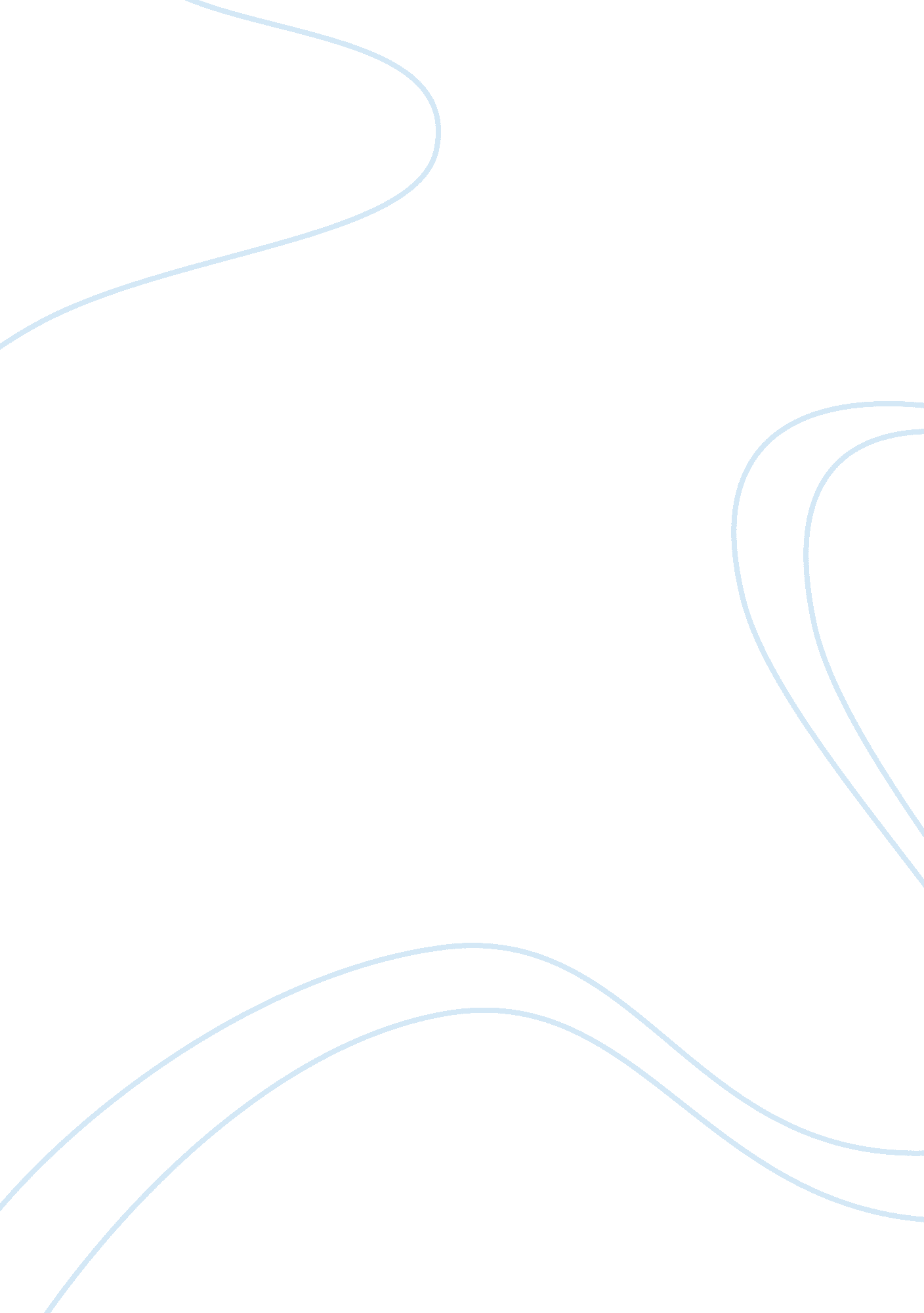 Interaction of the employees in the workplace commerce essay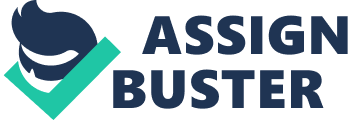 Organizational civilization is the workplace environment formulated from the interaction of the employees in the workplace. Organizational civilization is defined by all of the life experiences, strengths, failings, instruction, upbringing, and so forth of the employees. While executive leaders play a big function in specifying organisational civilization by their actions and leading, all employees contribute to the organisational civilization ( Dirks, 2000 ) . Organizational civilization is the corporate behaviour of worlds that are portion of an organisation, it is besides formed by the organisation values, visions, norms, working linguistic communication, systems, and symbols, and it includes beliefs and wonts. It is besides the form of such corporate behaviours and premises that are taught to new organisational members as a manner of perceiving, and even believing and feeling ( Edgar, 2009 ) . Organizational civilization affects the manner people and groups interact with each other, with clients, and with stakeholders. Organizational civilization refers to civilization in any type of organisation be it school, university, not-for-profit groups, authorities bureaus or concern entities. In concern, footings such as corporate civilization and company civilization are sometimes used to mention to a similar construct. Although the thought that the term became known in concerns in the late 80s and early 90s is widespread, in fact corporate civilization was already used by directors and addressed in sociology, cultural surveies and organisational theory in the beginning of the 80s. The thought about the civilization and overall environment and features of organisation, in fact, was first and likewise approached with the impression of organisational clime in the 60s and 70s, and the footings now are slightly overlapping. Corporate civilization is used to command, organize, and integrate of company subordinates. However differences in national civilizations exist lending to differences in the positions on the direction. Differences between national civilizations are deep frozen values of the several civilizations, and these cultural values can determine how people expect companies to be run, and how relationships between leaders and followings should be ensuing to differences between the employer and the employee on outlooks. ( Geert Hofstede, 1991 ) Different organisations have they ain alone civilizations. A really normally used definition of organisational civilization presents is 'the manner we see and do things around here ' . Everyone can see through traditional cultural, history and construction, organisations set up their ain civilization. In kernel, organisational civilization is the personality of the organisation ( Karel, 2000 ) . Organizational Culture includes what are the organisations valued ; the features of leading manner, the processs and modus operandis, the symbols and linguistic communication and the definitions of success of an organisation. It is a aggregation of values and criterions that are shared by people and groups in an organisation and that control of the exchange with each other and with stakeholders outside the organisation. Culture is a seeable, powerful force in an organisation, and made up of its members ' shared values, beliefs, symbols, behaviours, civilization guides the determinations and actions by single at the unconscious degree. Therefore, it can hold a strong impact on a company 's felicity and success ( Peter, 1991 ) . Organizational civilization can be seen as a system. Inputs include feedbacks, for illustration the society, professions, Torahs, narratives, values on competition or service, etc. The procedure is based on our premises, values and criterions such as our values on clip, money, installations, infinite and our people. Outputs and effects are those for illustration, organisational behaviours, engineerings, schemes, image, merchandises, services, visual aspect, etc. And today, many practicians are coming to recognize that, when organisational and programs change, non merely altering constructions and procedures, but besides altering the civilization ( McNamara, 2000 ) . To believe about the work environment, working relationships between the employees besides the direction and how can making things together in here are the truly right things for an organisation to make. Peoples are the chief force in an organisation, they build everything and put concentrating on edifice and prolonging an organisational civilization is one of the ways to demoing that people are the most valuable plus in organisation. Organizational civilization has become an of import form for the organisation 's development and it is more of import to the concern scheme. A strong organisational civilization can pull endowments. When the prospective employees are measuring one company, organisational civilization is a portion of the bundle. The endowment market is become tighter, so the people looking for a new organisation are more selective than of all time before. Today the best people they non merely merely a high wage and good staff benefits, and besides they want a good environment they can bask they are work. A strong organisational civilization besides is an of import constituent to retain endowment. Try to see if at that place have a good options they can take and at the same clip the people do n't wish the presently state of affairs, they will leap perfectly. A strong organisational civilization can prosecute people. Harmonizing to a Gallup study, it shows that at least 22 million American workers are really negative or actively disengaged, and the loss of productiveness is estimated to be deserving between $ 250- $ 300billion yearly ( Gallup, 2011 ) . So as people can see, engagement can make good productiveness, and besides can impact profitableness. A strong organisational civilization can make energy. To establishment a civilization that is vivacious and allows staffs to be valued and express themselves, the company will make a really strong and existent energy. This positive energy will perforate into the organisation and make a new impulse of success. A strong civilization can convey people together. When the people in the company can acquire to cognize each other better, they will happen the new connexions between and they will work together better than they will take to some new thoughts and good productiveness. This can name squad work or synergism system, that 's what the organisation demand. In an effectual squad civilization, the construct of context is addressed ( Marc Schabracq, 2007 ) . Team members understand why they are take parting on the squad and how the squad tantrums within their organisation. In an effectual squad civilization, squad members understand where the work of their squad tantrums in the entire context of their organisational strategic program and success ends. When the organisation civilization supports teamwork, squad members understand how the scheme of utilizing squads tantrums in the entire context of their organisational strategic program and success ends ( Alvesson, 2001 ) . Team members understand why utilizing squads will assist their organisation achieve its concern ends. In fact, they understand the context of a team civilization so good ; they are convinced that squads are the lone manner their organisation will stand out. In a successful squad civilization, squads understand where their work tantrums in the entire context of the organisational mission, ends, rules, vision and values. Team members spend clip specifying their squad civilization by holding upon squad norms and outlooks within the company 's overall squad context ( Naomi, 2011 ) . Finally, squad members understand that 20 % of the jobs they will see as a squad will fall within the context of the undertaking or mission the squad is assigned to carry through. The other 80 % of the jobs will associate to their squad civilization and the procedures team members set up and perpetrate to for interacting. Here are more tips for go oning to construct strongly successful work squads. So a strong organisational civilization is non merely making a better environment for the human capital in the concern, and besides it can do good concern sense ( Hassard, 1998 ) . When an organisation does non possess a healthy civilization or requires some sort of organisational civilization alteration, the alteration procedure can be dashing. Culture alteration may be necessary to cut down employee turnover, influence employee behaviour, make betterments to the company, refocus the company objectives and/or rescale the organisation, supply better client service, and/or achieve specific company ends and consequences ( Ackroyd, 1990 ) . Culture alteration is impacted by a figure of elements, including the external environment and industry rivals, alteration in industry criterions, engineering alterations, the size and nature of the work force, and the organisation 's history and direction. The new civilization is a civilization of invention, to analyze the old civilization is in order to better acquire a new civilization. On the civilization and concern procedures are good and positive. In the company 's development procedure, the importance of invention is clear, the first idea that the determination can be put into pattern, so execution of it. Enterprise 's development can convey into good returns ( Barney, 1986 ) . Initially in the direction of acquisition and civilization of invention in order to better understand the concern determinations and future ends, and the direction of a facilitating function. In concerns, the more positive the consequence you want to accomplish, the new corporate civilization can advance the interaction between employees in corporate affairs, direction forces are all employees to populate in a consistent set of cultural mobilisation continue working, do them more positive and enjoy work civilization so as to accomplish the publicity company decision-making and achieve concern aims consequences. Employees are one of the most of import determiners and taking factors, decided to an organisation 's success in a competitory environment. This is particularly in the service sector, depending on their good behaviour of the employee to supply a friendly and regard of service to clients in today 's environment. For illustration, in the Hilton, they have a calling development, they think that one of the most of import portion, they are the concern scheme is their civilization ; this sort of civilization is a cardinal portion of have the best and well-trained squad members in the industry ( Hassard, 1998 ) . They guarantee that the squad members have knowledge and accomplishments to efficaciously make their occupation, today and tomorrow 's chances to develop themselves. There are some illustrations that shows the organisation civilization how to impacts on the scheme in some different company. Organizational civilization is the construct that taking the operations for McDonald 's. There are four values in McDonald 's: quality, service, convenience and value. One of the parts of the organisational civilization is the bringing of incorporate quality of nutrient and service wherever is the subdivision. McDonalds builds a criterion and its utilizing in all its subdivisions worldwide, and they are dedicated to supply better service for they are clients ( McDonald 's, 2012 ) . As a celebrated jewellery trade name, Tiffany & A ; Co. thinks that the corporate societal duty is to the full integrated into every facet in them. `` Under the leading of the Chairman and CEO of Tiffany & A ; Co. , Corporate Responsibility is embedded in our promise to our clients, employees and communities. '' -- -- CEO Message i?? T & A ; Co. 2012 ) . On responsible turning side, it including saving, responsible excavation, mineral extraction and paper & A ; packaging, and Tiffany & A ; Co. besides is proud to work collaboratively within the jewellery industry and with civil society to turn to cardinal sustainability issues. Tiffany & A ; Co. has a bequest of supplying support for non-profit-making organisations and prosecuting with civic establishments in the metropoliss and communities in which they 're runing. Scheme and civilization is the societal procedure and they are perfectly the same. Try to desire to hold a specific scheme program from the company 's strategian, but when strategians plan scheme, they do non fit the organisational civilization, so it may be awful or may non accomplish the aims of the company and the consequences from the internal schemes ( Fombrun, 1988 ) . So there is a simple construct shows that there is no perfect strategic concern, besides did non hold a best organisational civilization of the company. If the company wants to hold a good concern in the complex market today, it must cognize how to accommodate to the organisation between civilization and scheme, to maximise consequences or achieve company 's end is really of import ( Cairncross, 2003 ) . In the group director should hold the chance to service, nucleus values communication manner most - in what concern is in day-to-day life, and non excessively many unwritten or written words straight. The director made every attempt to advance the demonstrates value more than unwritten or written - behaviour more loud, but besides believe that the book value, strengthen and back up a peculiar behaviour, and concrete action, strengthen and support, organize a powerful combination of book value, far more than one or the other by it ( Barney, 1986 ) . If it is to compose down, and demonstrates in action, direction can truly keep our pess to the fire when they need to. Culture is around staffs in the work environment, all the clip. Culture is a powerful component ; form people 's work to bask, you working relationship, and the on the job procedure. However, civilization is what ca n't really see things, unless through its physical public presentation at the work topographic point ( George, 1999 ) . I besides think a good organisation civilization is necessary, and it is an intangible belongings to the company. If the company has the great organisation civilization, it will stand the dominant place than the other companies which has the non truly good organisation civilization. The first it can maintain the staff. Every staffs like to work in a topographic point where the great ambiance has ; no 1 wants to work in a topographic point with the lazy people and direction system, because they know that it 's non good for they are career. With the good organisation civilization, it can allow employees happy. In a company, I think a great organisation civilization is let the staffs feels like they are the maestro, they operation this company and they are the chief force even if the low degree staffs. If staff got that feeling, they will plume themselves, and play the best function in they are work. So the organisation civilization is non merely merely a civilization, sometimes or in some parts of the company, it is more of import than the concern scheme. But we may cognize, merely has the great civilization is non plenty, the company must be after scheme suited with they are civilization, than can make more benefits and stand up in today 's concern market ( Parker, 2000 ) . In many ways, civilization is like personality. In a individual, the personality is made up of the values, beliefs, underlying premises, involvements, experiences, upbringing, and wonts that create a individual 's behaviour. Culture is made up of the values, beliefs, underlying premises, attitudes, and behaviours shared by a group of people. Culture is the behaviour that consequences when a group arrives at a set of - by and large mute and unwritten - regulations for working together. An organisation 's civilization is made up of all of the life experiences each employee brings to the organisation ( Scholz, 1987 ) . Culture is particularly influenced by the organisation 's laminitis, executives, and other managerial staff because of their function in determination devising and strategic way. In an organisation late completed the procedure, the squad civilization and preparation squad, a cross-functional squad staff from all degrees of the organisation, naming for the group to originate and taking this procedure. Where possible, the map from a desire to alter is incursion from all corners of the land, an organisation, is a powerful warrant of success. Design and agreement of a series of value alliance, the organisation of all members will go to. The win conversation with the most effectual trained by a good host ( Joanne, 2001 ) . This allows each member of the organisation to to the full take part in this procedure. In add-on, the train internal host led a conversation, and participates in another. Culture is a word used to depict behaviour, represents the general operation specifications in the new environment. Culture is non normally defined as good or bad, although cultural likely to back up endeavor advancement and success and other facets in progress. A standard duty will assist do your organisation 's success. A standard dramatic client service will be selling your merchandises, make employee engagement. Tolerate hapless public presentation or demoing a deficiency of subject to keep set up the procedure and system will impede success ( Eric, 2011 ) . Organizational civilization is an exigency consequence of uninterrupted dialogues about values, significance and etiquette between members, the organisation and its environment. Obviously, to the endeavor civilization part more is to larn and spirit spread cognition can be reflected in civilization. Influence civilization direction survey on the work procedure received a good thought, it is necessary to fling useless stuffs. In this competition, if master their utile mention stuff, to cognize more about the company 's civilization and history, can better public presentation itself ( Heerden, 2008 ) . Cultural version is really of import. Lead to cultural differences, this is why a individual can non utilize the same concern and assumes that it will work the same topographic point. The same concern or company can assail in a state and the other a more attractive. This is why the importance of organisational civilization, understanding the strategic direction is really of import. 